19 לנובמבר 2018שלום רב, חברים, ספורטאים, קוראים יקרים !מסכמים שבוע ורצים ל שבוע חדש . . . המון מזל טוב לתמוש שלנו ליום הולדתה, המון אנרגיה טובה וכן, הערב ב 20:30 בטמפל בר (קניון ג'י) הרצאה – אמורה להיות פצצה – של הפילוסוף שמעון אזולאי, אושר, משמעות ועוד.יהיה מעניין וכיף,אסףניוז שבועי – קדימה, נתחיל . . . .תוכנית אימון "רצים עם אסף"  יום שלישי – פארק "4 העונות" הוד השרון ! זה כל כך חשוב לגוון, לשנות, "להתרגל מחדש", לפתוח תאים חדשים ולרענן קיימים ובעבור זה השינוי והגיוון באופי ובמקום האימונים כה חשוב. מעבר לזה, תגיעו בזמן לאימונים ! תנו לעצמיכם עוד טיפה שלווה, מתיחות, סיבובים של הצוואר ו / או כמו הפריבילגיה שיש לנו בימי שלישי כאשר תמי "מותחת אותנו" ושוב, מתיחות וגמישות זו ערובה לבריאות, גופנית וברור שגם נפשית.רצים בפארק, בחוץ, קצת קצבים בעליות, עד כביש 4 בואך תע"ש, תמונה, סיבוב נדל"ן קטן, מדרגות, פנים הפארק, דשא, שלווה, שיחה קלה והופ, חצי שבוע מאחורינו, ערב. .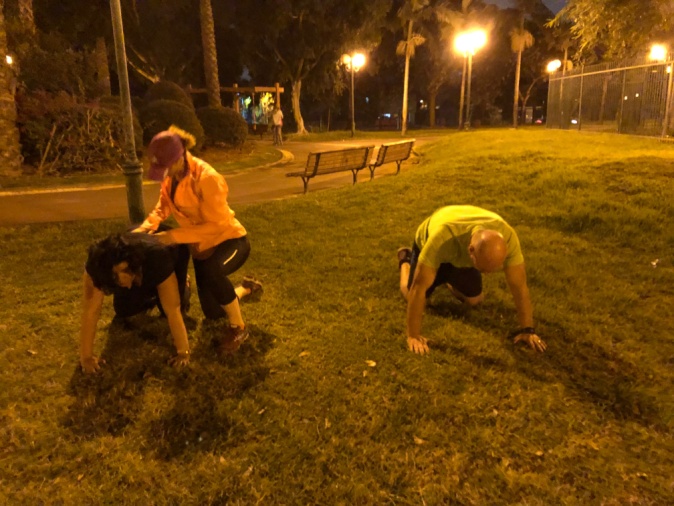 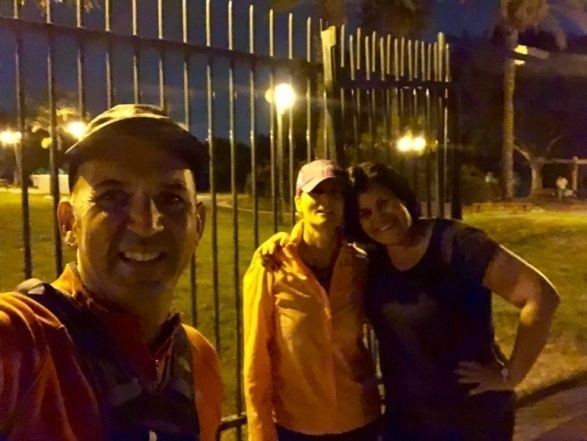 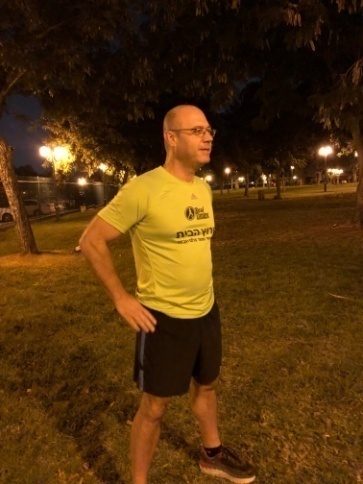 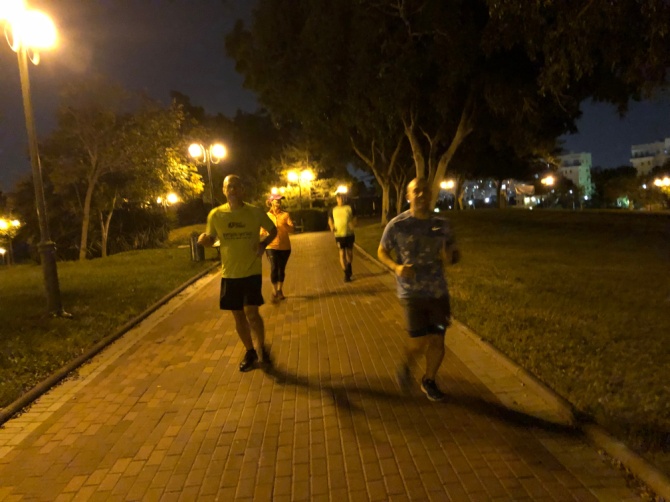 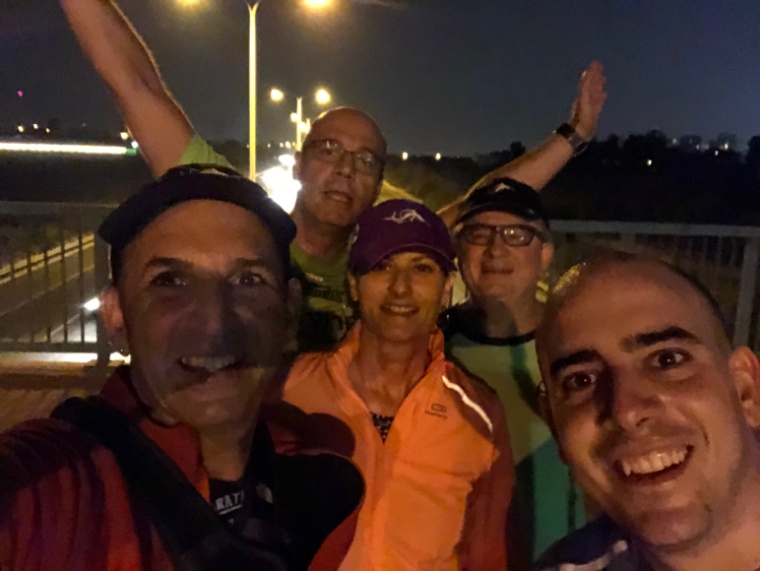 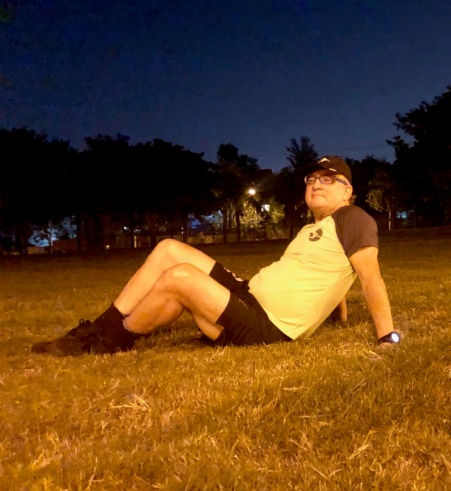 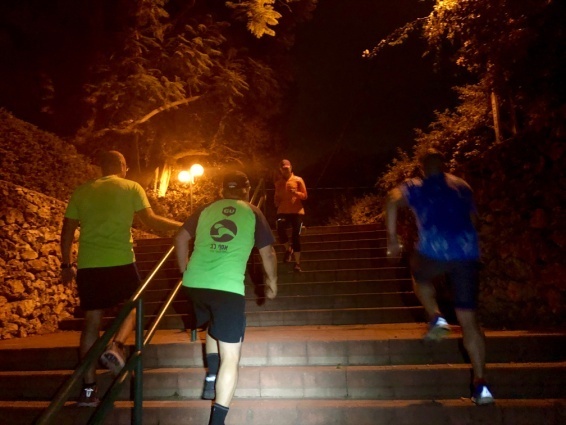 יום רביעי – שטח ארוך – תענוגות ! המגרש הביתי שלנו, יער נירית – חורשים, תרגול עלייה, ירידה ותנועה כללית בשטח ושוב, לאורך זמן רב יותר ממה שאנו רגילים; קצת פחות מ 13 ק"מ לבוקר מלא באנרגיה טובה.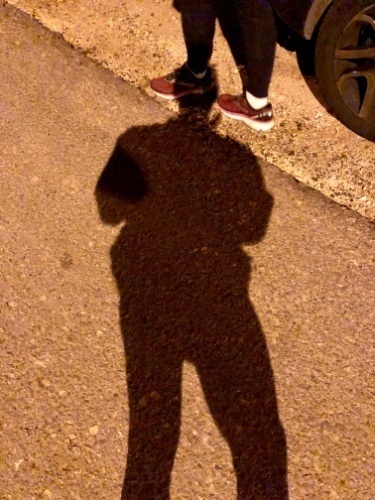 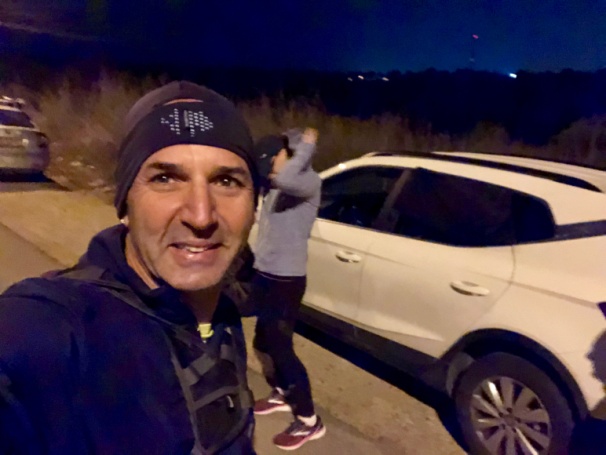 כבר יוצאים – 05:14 דקות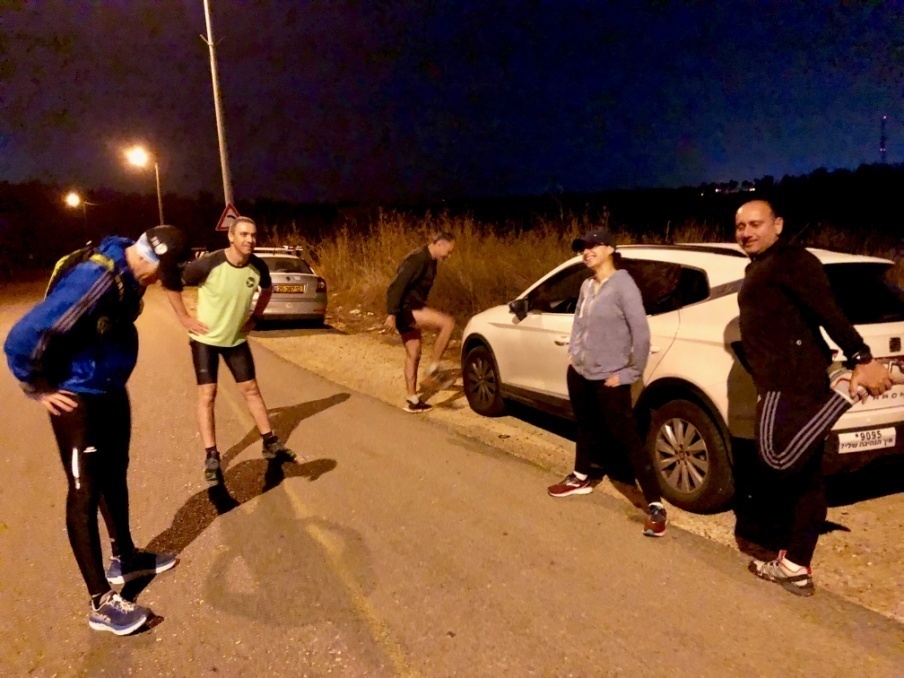 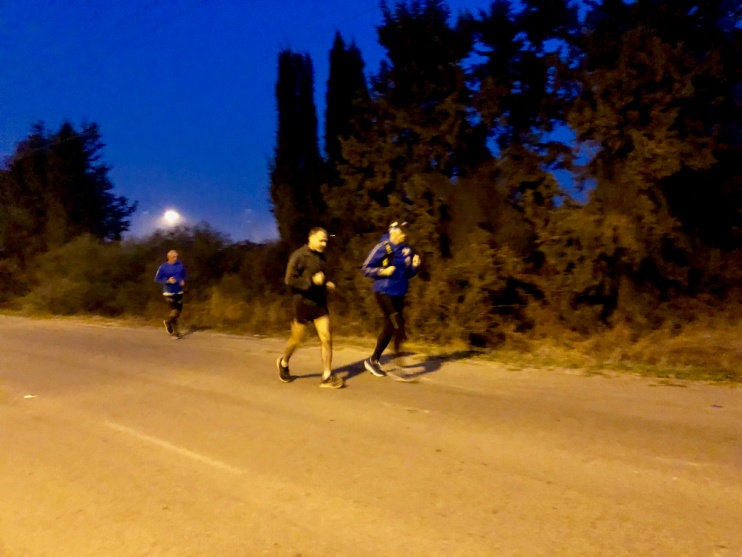 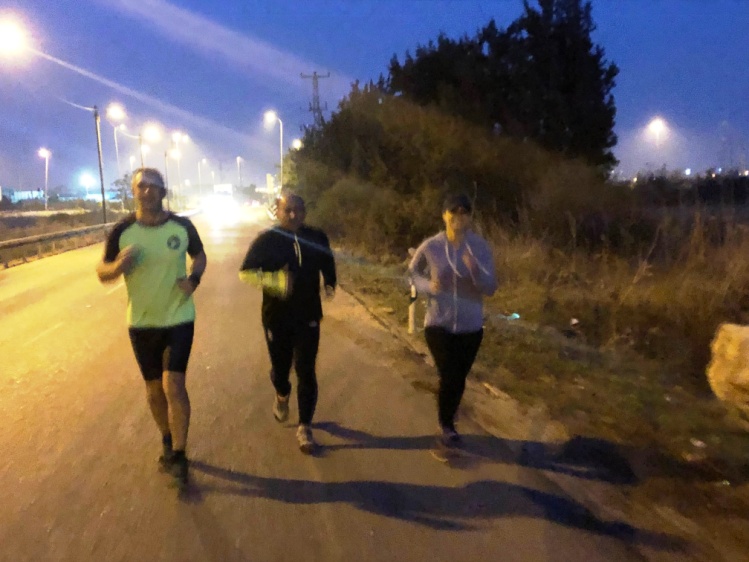 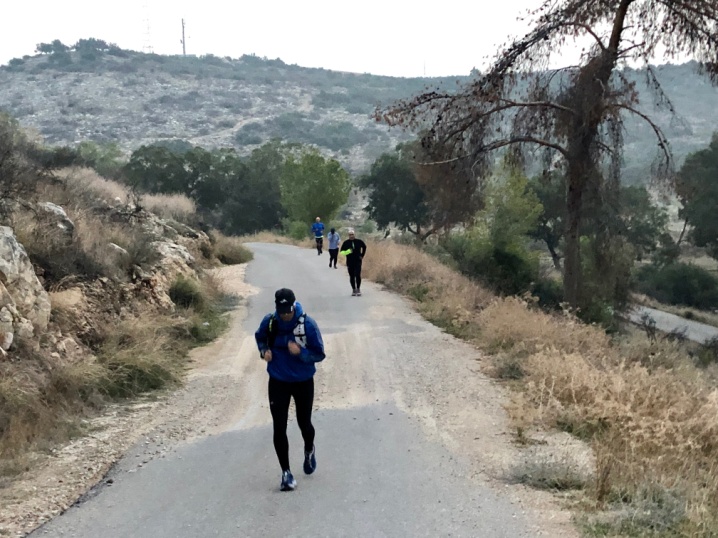 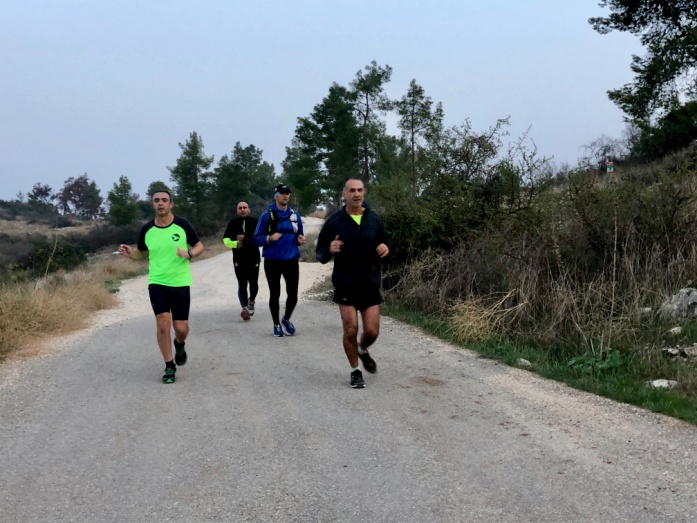 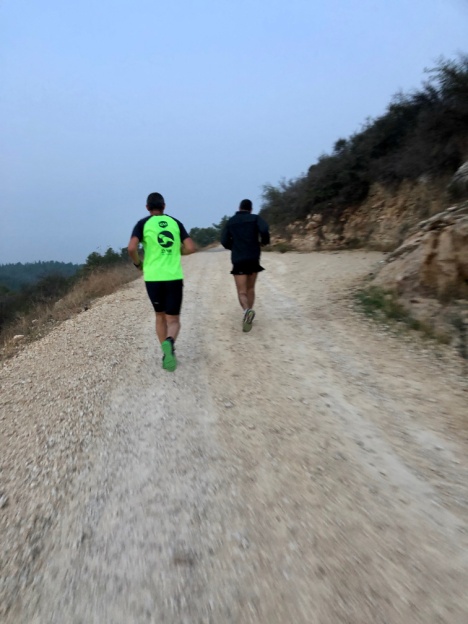 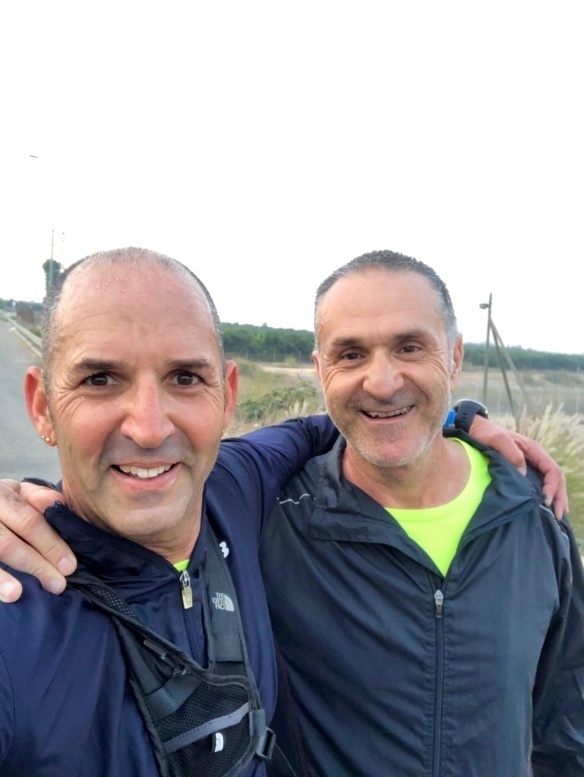 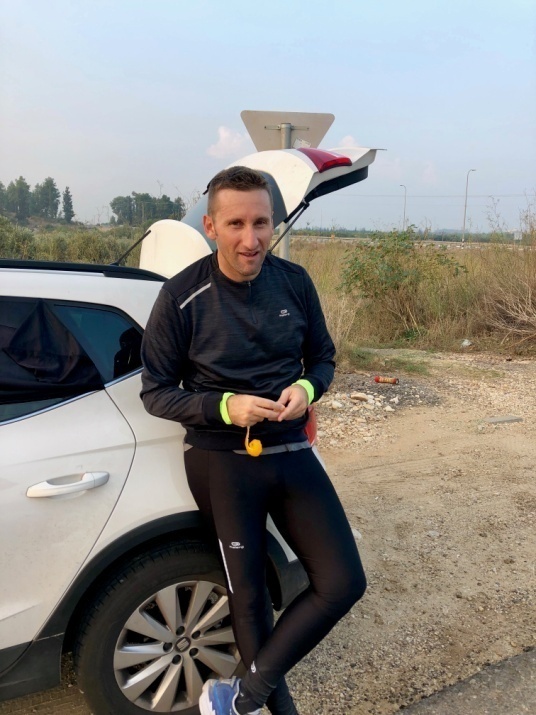 יום שישי –  בוקר של חיוכים וחיזוקים עם תמי פלדמן שלנו ! נו באמת, קצת גשם אז נלחצתם . . . טוב, הפסדתם ושוב, מתחנן ! ! תעשו גמישות, מתיחות ותנו לעצמיכם עוד טיפה שלווה בזמן הזה; זה מפתח דרמטי להמשך פעילות ספורטיבית משמעותית כגון זו שאנו עושים – שבת  !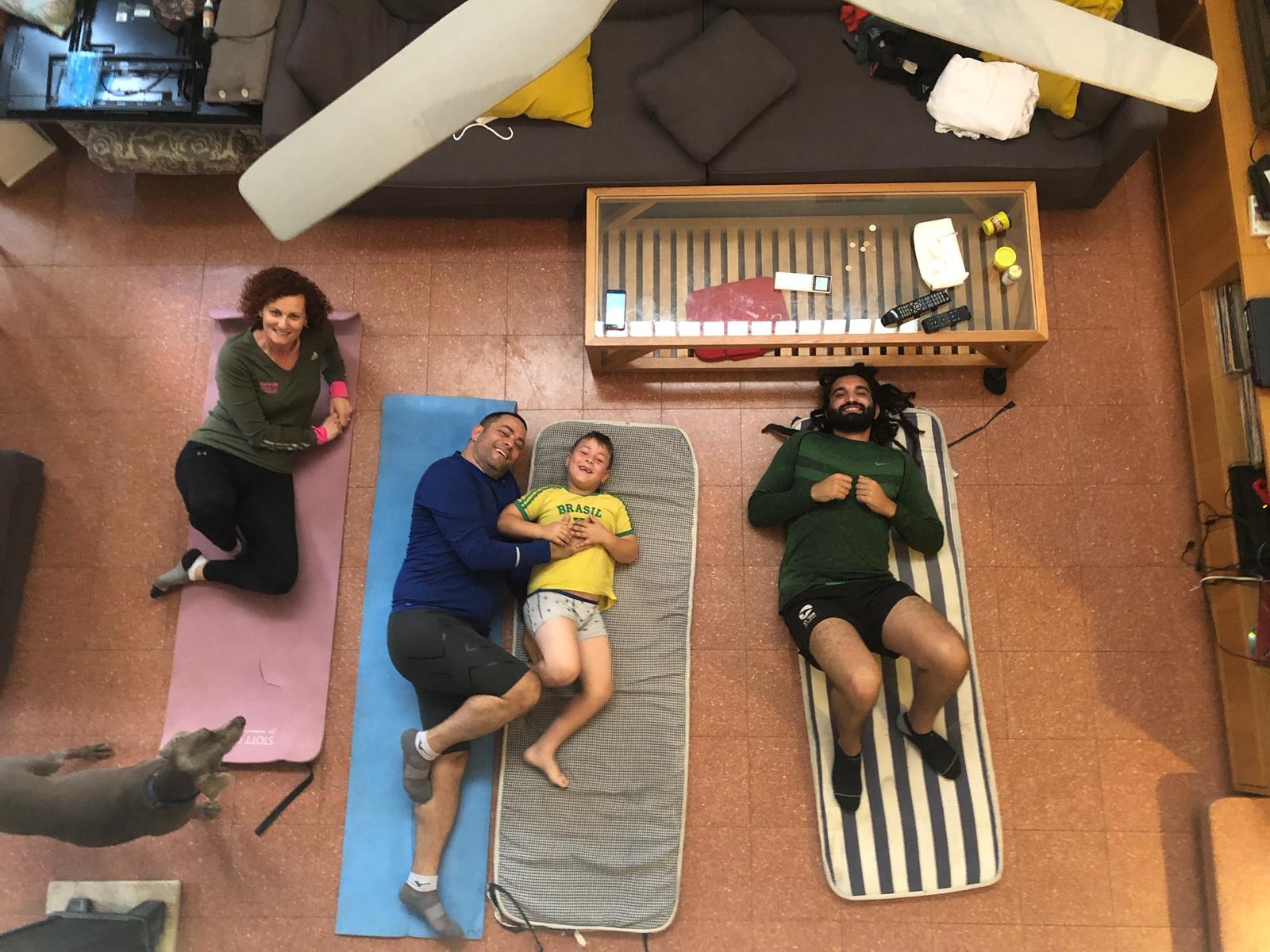 יום שני –  בני ציון; מקום שכיף לרוץ בו ואתם רצים נפלא ! אימון נהדר שלכם כולל הגברות למעל 100 אחוז בעליות, מישור ומגמות שונות של תוואי שטח עם ריצה הפוכה ומשולבת וכמובן, בסיום האימון – 100 מטרים אחרונים על "הקצה של הקצה"מען תמיד תזכרו שיש בכם עוד קצת כוח גם אם נדמה לכם שנגמר . . . אנרגיה מעולה, המשך שבוע מצוין.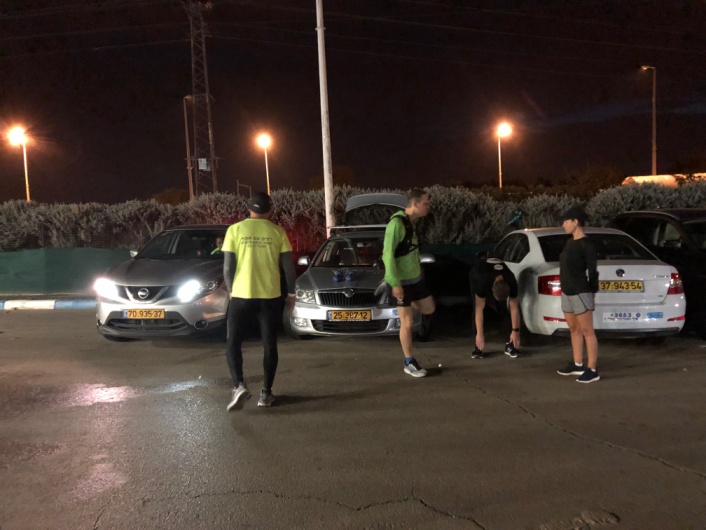 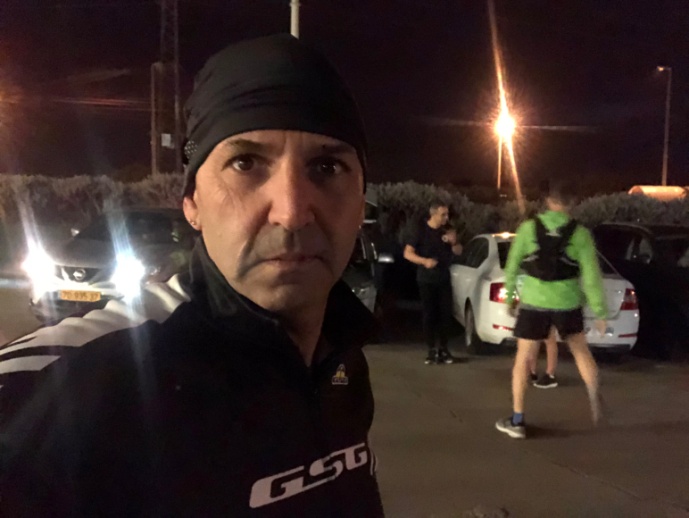 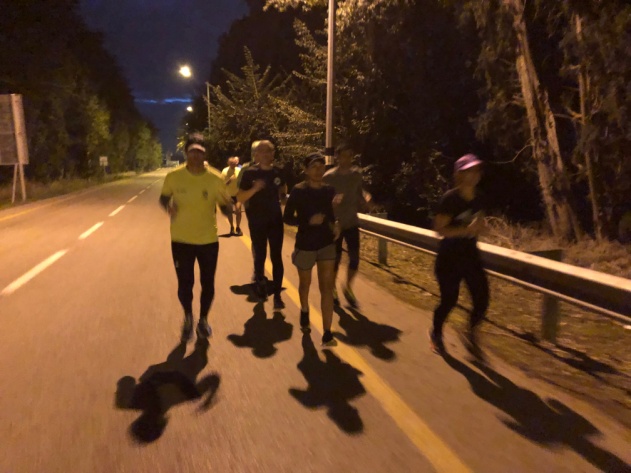 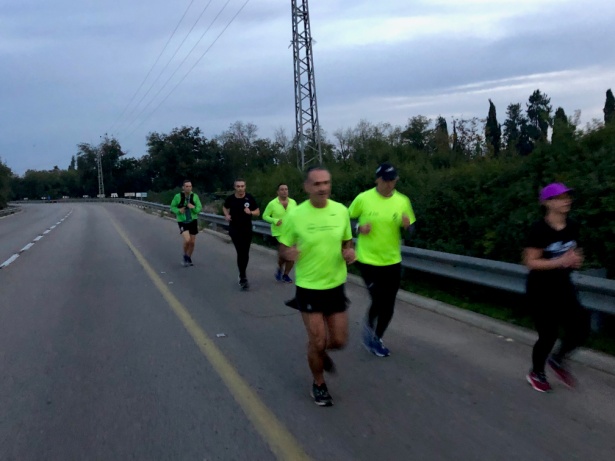 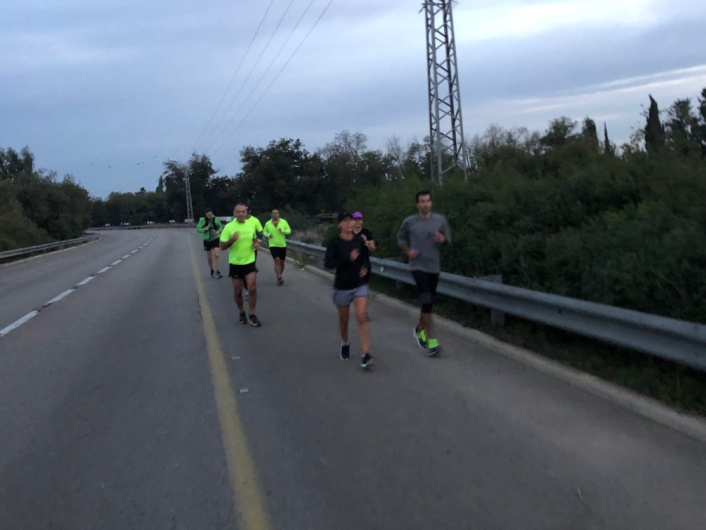 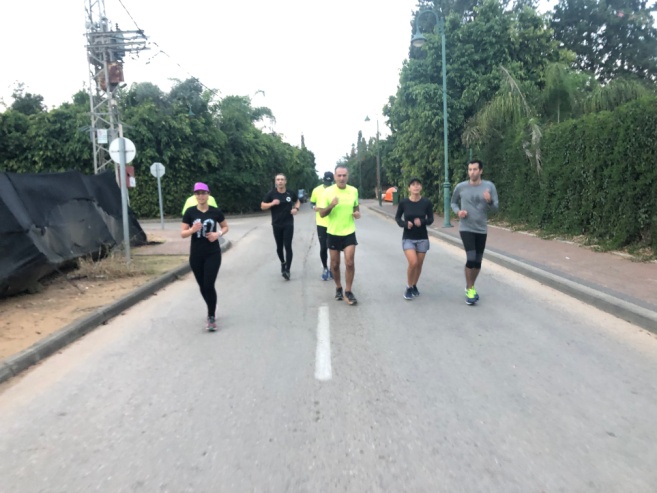 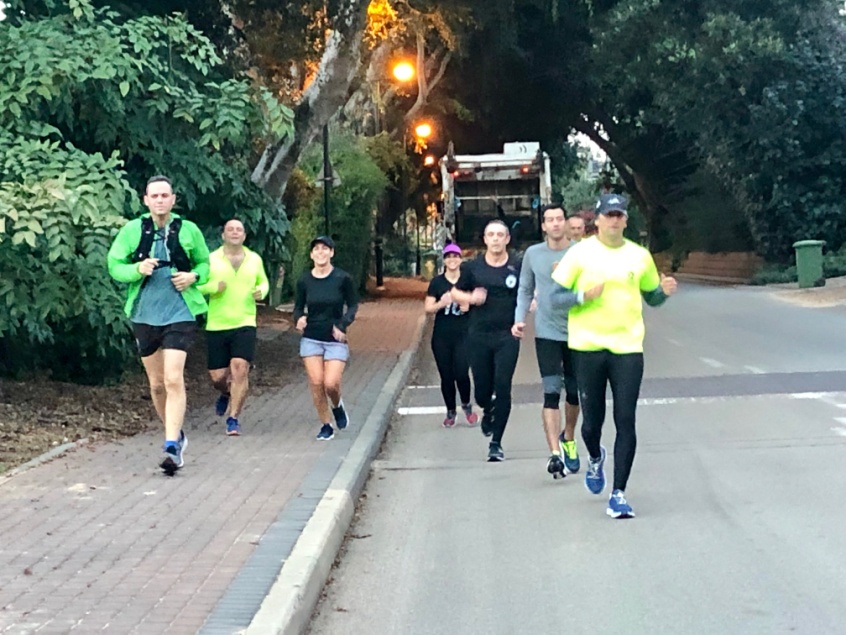 ספורטאי רציני מקבוצת הערב שבא גם לאימוני הבוקר . . . אה, אייזיק, תותח.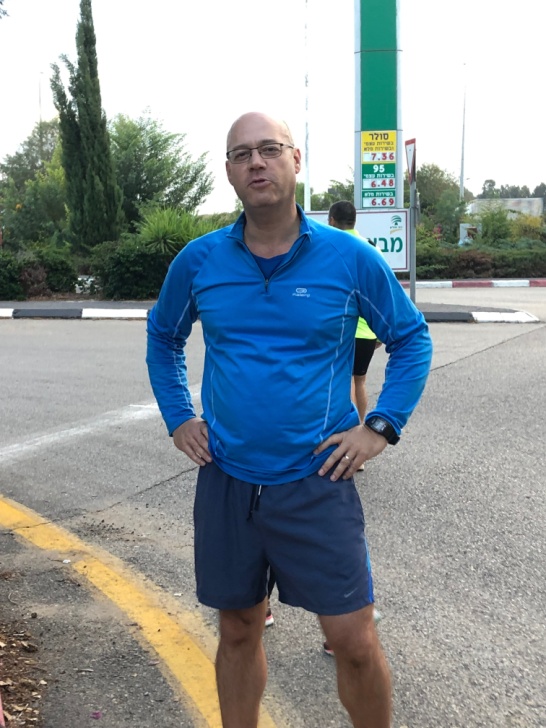 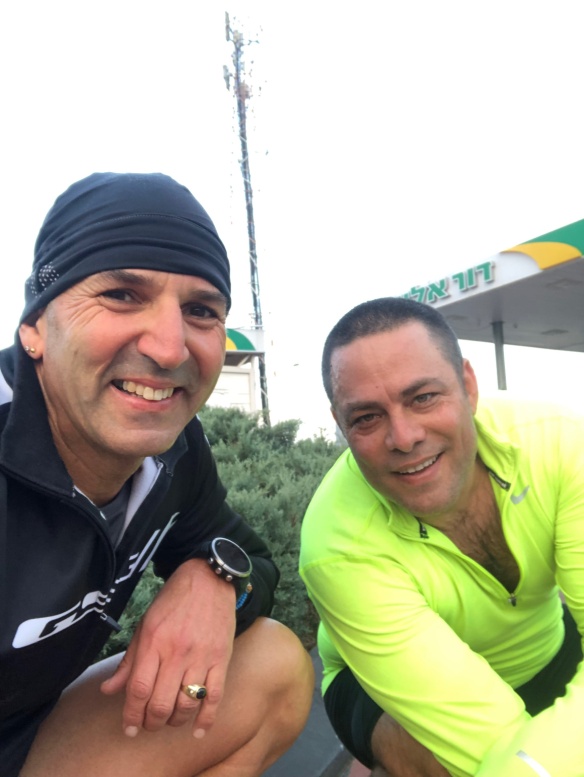 זהו חברים, עד כאן ניוז זה, תודה על ההקשבה, המון ספורט והתמדה , שמחה ובריאות להמשך;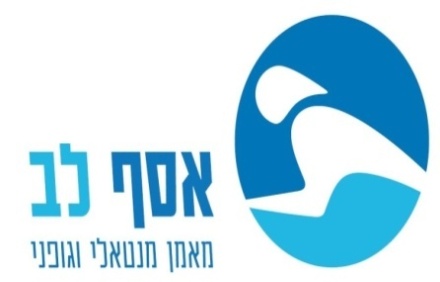 "רצים עם אסף"  בוקר !יום רביעייום שישישבת שלום !"רצים עם אסף" בוקר!יום שנישטח"רצים עם אסף" - ערביום שלישי"רצים עם אסף" בוקר !יום רביעי כללי21.1123.1126.1127.1128.11ימים יפים06:30 - 05:3007:10 - 06:0006:30 - 05:3019:00– 17:5006:30 - 05:30ימים יפיםחניית האצטדיון  אשר ברש אימון קליל ונעיםקניון ערים - ליד ארומה !ניפגש ליד ארומה בקניון ערים ונצא משם לאימון בכיף !חניית קאונטרי קלאב כ"ס !אימון שטח – קשה – על ציר המוביל (מגמת עלייה + שטח חזרה דרומה יהיה קל יותר . .חניית האצטדיון  אשר ברש אימון בנוהל ימי שלישי העליזים – הכי שליו וכייפי !חניית האצטדיון אשר ברש אימון קל, כייפי ומשחרר ! שהרי לא בכל אימון אנו צריכים "לכבוש את האברסט" . . .ימים יפים